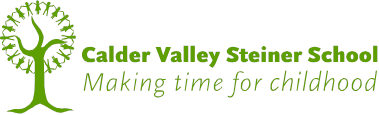 Special Educational Needs PolicyThis policy is embedded in the teaching and learning frameworks of the school and complies with statutory requirements. It has been written with reference to the following guidance: Equality Act 2010: advice for schools DfE Feb 2013 SEND Code of Practice 0 – 25 (2014)Schools SEN Information Report Regulations (2014) Statutory Guidance on supporting pupils at school with medical conditions April 2014Safeguarding Policy  IntroductionThis policy is an integral part of the school’s curriculum policy and describes the way we meet the academic needs of pupils who experience barriers to their learning and development, whether physical, emotional or social barriers.  The school believes that all children can benefit from access to the Steiner Waldorf curriculum and is committed to providing a Waldorf education that is inclusive and of a high quality to all of our pupils, whatever their needs and abilities, in line with the SEND Code of Practice 2014 (DFE & DoH).  Additionally, the school is required to ensure that both the Special Educational Needs and Disability Act (SENDA), and the relevant Codes of Practice and Guidance (including Schedule 10 of the Equality Act 2010), are implemented effectively across the school. C.V.S.E welcomes pupils with special educational needs providing that the school, with its limited resources, can offer them the support that they require.  It is essential that parents of children with special educational needs or physical or mental difficulties and challenges discuss their child’s requirements with C.V.S.E before the child comes for an admissions interview, so that the school can advise whether it can make reasonable adjustments in order to provide adequately for him/her.  CVSE has a named trustee for SEN – Rory O’Neill. The school keeps a SEND register.  Aims*	To support pupils’ learning and access to the education on offer at C.V.S.E, including participation in morning lessons and regular routines and activities of their class, though these may be modified to meet their individual needs.*	To identify as early as possible any pupil with SEND.*	To follow the SEND Code of Practice guidelines to ensure a graduated response to identification and assessment of children with SEND and to work in partnership with parents to provide an Individual Education Plan, or individual Behaviour Plan which is reviewed three times a year. Definition of Special Educational NeedsA pupil has special educational needs if they have a learning difficulty or are exceptionally gifted and able, which calls for special educational provision to be made for them. There are four areas of SEND, some children may have needs in one or more of these areas.  These are: - Communication and Interaction - Cognition and Learning - Social, Emotional and Mental Health Difficulties - Sensory and/or Physical Difficulties Children have special educational needs if they have a learning difficulty that calls for special educational provision to be made for them. ‘Children have a learning difficulty if they: - Have a significantly greater difficulty in learning than the majority of children of the same age. Policy/SEND Have a disability that prevents or hinders them from making use of our educational facilitiesAdditional factors.There are occasions when progress and attainment are affected by factors other than special educational needs for example:Having a disabilityAttendance and punctualityHealth and welfareUsing English as an additional language (EAL)Being a looked after childWhere this is the case appropriate provision will be made but this does not automatically necessitate the child receiving SEP.Special educational provision means: Educational provision, which is additional to, or otherwise different from, the educational provision generally made for other pupils of the same age.Inclusion and AccessC.V.S.E will have regard to the statutory framework for ‘inclusion and anti-discrimination identification and assessment’.  The school also understands the importance of early identification and assessment of children with SEN.  In practice the precise cause of special needs may be varied, multiple and in some cases hard to identify.  Assessment can be difficult regarding Specific Learning Difficulty (SpLD), emotional and behavioural difficulties, physical difficulties and challenges, sensory impairments and medical disorders. All pupils may have special needs at different times; including being gifted and talented.  It is the intention of C.V.S.E that all pupils be valued and respected irrespective of academic ability or any particular physical or emotional attributes, gender or cultural, religious, ethnic or socio-economic background.  We aim to meet the needs of all pupils including those with difficulties and challenges, those with special educational needs wherever possible, as well as pupils with English as an additional language.  The amount of support that the school can offer is limited and parents may wish to make alternative or additional arrangements for extra support outside of school.  The school will assess whether a child: Can access the curriculum, learn and make good progress, within the composition of the class. Can be supported adequately by the school’s Learning Support staff within the limits of what is available at any time.Will impede other children from accessing the curriculum and making progress due to their specific learning needs. SEND Support – A Graduated Response In line with the DfE SEND code of practice when a pupil is identified with SEND the school uses a four-part cycle – known as the graduated approach.  The four stages of the cycle are:AssessPlanDoReviewThis enables decisions and actions to be revisited, refined and revised, leading to a growing understanding of the pupils needs and of what supports the pupil in making good progress and seeing good outcomes.  The graduated approach starts at whole school level.  Teachers are continually assessing, planning, implementing and reviewing their approach to teaching all children.  However, where a potential special educational need has been identified this cyclical process becomes increasingly personalised. Individual assessment leads to a growing understanding of the barriers to and gaps in the pupils learning. Continued reflection on approaches to meeting the pupils needs leads to a growing understanding of strategies that enable the pupil to make good progress.The triggers for using the four-part cycle could be: A teacher’s concern about a pupil’s behaviour or learning abilities Parent(s) concerns about a pupil’s behaviour or learning abilities. The results of class screening. As a result of the four-part cycle it may be recommended that a pupil be seen by a specialist outside the school.   Usually this will come into place at the review stage and after a child study.  It may be that more expert help is needed and this may involve one or more of the following outside agencies:GPEducational PsychologistChild PsychiatristSocial ServicesCAMHSLEA (e.g. in the case of a school or parental referral/request for an Educational and Health Care Plan) External special needs expert or therapist e.g. Speech therapistOtherC.V.S.E considers all children to have individual needs and aims to meet these needs as far as is possible taking into consideration the child’s age, developmental stage and other circumstances.The Admissions policy ensures children with SEND are/will be accepted provided that:The school is suitable for a child’s age, ability or special educational needs. The child’s attendance would not prejudice the efficient education of the children already placed in our school. The school has or can provide the resources to meet their needs. Statutory Assessment – Education, Health and Care PlanA child with an EHC Plan may be admitted to the school if the LEA continues to support the placement and if the school (initially) agrees that resources will be in place to enable the EHC Plan to be complied with effectively.  Compliance with the Equality Act will be met, and reasonable adjustments made.  ReviewProgress of a student will be reviewed at the end of the specified period of intervention. This review will form the basis of further assessment and planning. Meetings with parents will at least termly.Each SENDCO will be responsible for: CVSE 2019Trustee with SEND responsibilities- Rory O’NeillThe day to day operation of the SEND policyLiaising with, and advising, all members of staffCo-ordinating provision for children with SENDMaintaining a SEND register and overseeing records on children with SENDLiaising with external agencies Overseeing and co-ordinating provision for children with EAL in conjunction with the Class Teacher.Complaints ProcedureIf a parent or carer has a complaint related to Special Educational Needs, the C.V.S.E complaints procedure should be followed, with involvement from the SENDCO.Transfer ArrangementsWith parental permission relevant information will be sent from C.V.S.E to the new setting which the child will be attending.  With parental permission the new setting’s staff are welcome to visit and observe a session and discuss the child. Training and ResourcesThe Trustees will ensure that appropriately experience individuals will coordinate SEN provision for children within the School and Kindergarten using the tripartite model described earlier in this document.Related PoliciesSafeguarding policyAccess PolicyBehaviour PolicyBullying PolicyMonitoring ComplianceThis policy will be adhered to by all staffThis policy will be reviewed every as required or as new legislation or policy is published by the DoESpecial Educational Needs PolicySpecial Educational Needs PolicySpecial Educational Needs PolicyAuthorsIngrid LihouPolicy LeadRory O’NeillPippa ColebourneDate Ratified by COT 28 February 2017StatusRatifiedLast Review DateJanuary 2019Policy NumberCVSE doc 2